BIZ PlanBIZ Stichting The Olympic Amsterdam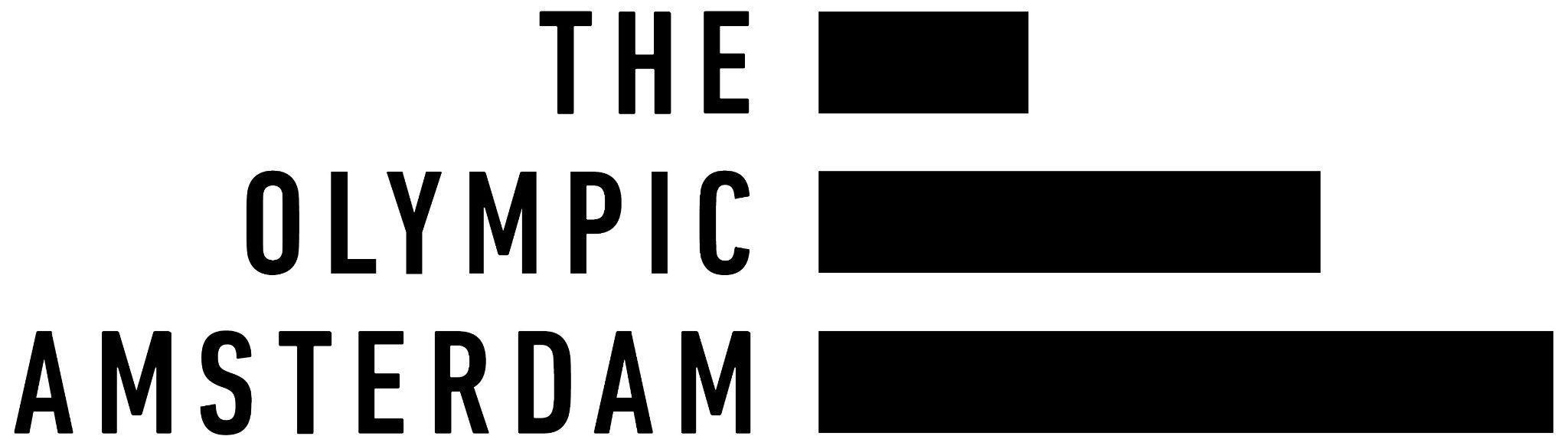 Versie 2, 16 juni 2022Opgesteld door:Mirjam Harding, Community- / straatmanager, mirjam.biztheolympic@gmail.com, 06-52548145Contactpersonen:Carla de Groot, Voorzitter, carla.degroot@olympischstadion.nl, 06-22921012Joanne Roozenburg, Penningmeester, j.roozenburg@bouwinvest.nl, 06-46313912Karen van Dantzig, Secretaris, karen.van.dantzig@pon.com, 06-22340563Nick van der Meer, Algemeen bestuurslid, nick@bautamsterdam.nl, 06-50555414Inhoudsopgave1.	GebiedsafbakeningDe BedrijvenInvesteringsZone The Olympic Amsterdam omvat het gebied dat is aangegeven op de onderstaande kaart: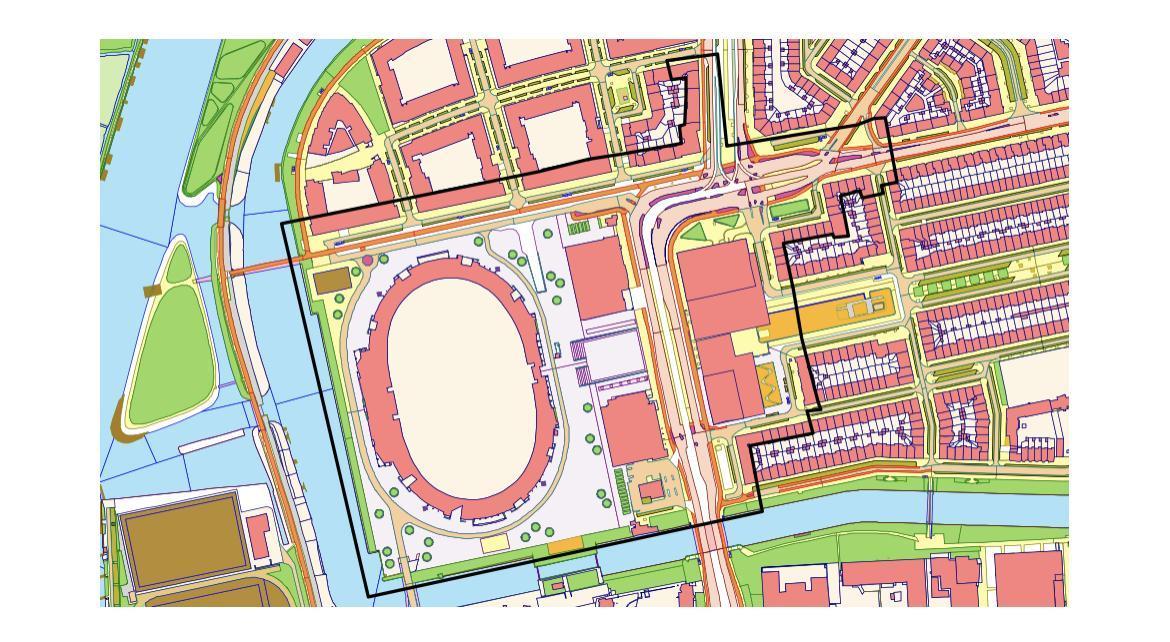 Binnen het BIZ gebied zijn de gebruikers en eigenaren van een onroerende zaak die is gekarakteriseerd als niet-woning bijdrageplichtig.Het BIZ gebied van The Olympic Amsterdam omvat de volgende adressen:Amstelveenseweg 312, 314, 330 en 338Artemisstraat 180Hestiastraat 81Jasonstraat 1Laan der Hesperiden 19 (oneven) en 40 - 170 (even)Olympisch Stadion 1 - 43 (oneven) en 2 - 44 (even)Stadionplein 1 - 251 (oneven) en 2 - 260 (even)Stadionweg 247 - 291 (oneven) en 254 - 320 (even)2.	Resultaten afgelopen BIZ periode	Algemene doelstellingen2.1.	Marketing en promotie	Resultaat:Strategische communicatie/marketingIn de periode 2018 - 2022 heeft The Olympic Amsterdam veel gedaan aan marketing en promotie van het gebied. Allereerst is er een samenwerking aangegaan met Chainels dat een community tool biedt en waar alle BIZ deelnemers op zijn aangesloten. Via deze tool (een app & website) staat men in direct contact met elkaar en kan men nieuws met elkaar delen. Ook is er een werkgroep in het leven geroepen met BIZ deelnemers die zich bezighouden met de verschillende marketingstrategieën.Branding: activering van het gebiedsmerk The Olympic Amsterdam (on- en offline)Er is een merk ontwikkeld met een huisstijl (logo etc.) en daarmee zijn behalve een website, ook de social media accounts ontworpen ( op Facebook, Instagram en LinkedIn). Dit merk is in alle uitingen gebruikt. In 2022 wordt er aandacht besteed aan de ontwikkeling van een plattegrond waar alle BIZ deelnemers op staan. De intentie is dat deze plattegrond op verschillende punten (o.a. horeca en retail) te verkrijgen en mee te nemen is. Daarnaast wordt de mogelijkheid van het plaatsen van grote borden in het gebied onderzocht.Professionele marketing;Naast de BIZ marketing werkgroep, samengesteld uit een aantal betrokken BIZ deelnemers, beschikt The Olympic Amsterdam over een community team, dat zorgt voor nieuwsbrieven (tweewekelijks) waarin verhalen worden gedeeld. Door deze teams wordt de BIZ ondersteund  door professionals op het gebied van marketing en promotie van het gebied.Versterken samenwerking met Amsterdam MarketingDoor de corona pandemie is de samenwerking met Amsterdam Marketing niet van de grond gekomen. De BIZ is wel een samenwerking aangegaan met ZUID media, wat heeft geresulteerd in een special in de november editie (2021) van magazine ZOZ. Dit magazine is gratis en verkrijgbaar op verschillende punten in het gebied.The Olympic Amsterdam heeft er ook voor gezorgd dat de tweejaarlijkse sculptuurroute van ARTZUID naar het gebied is gehaald (in 2019 en 2021), wat veel nieuwe bezoekers heeft gegenereerd. Tot slot heeft de BIZ ook het Grachtenfestival gesponsord en daarmee het gebied op de kaart gezet.2.2	Uitstraling, leefbaarheid en veiligheidResultaatInvesteren in de kwaliteit van de openbare ruimte: sfeerverlichting, straatmeubilair, uitstraling leegstaande pandenDe BIZ heeft de afgelopen jaren geïnvesteerd in de plaatsing van sfeerverlichting in het gehele gebied tijdens de maanden november t/m januari. Daarnaast zijn er in 2021 ook twee grote verlichte kerstbomen in het gebied geplaatst. De kwaliteit van de openbare ruimte wordt goed gemonitord door de deelnemers binnen de werkgroep “schoon, heel en veilig. In het gebied is er nauwelijks sprake geweest van leegstaande panden, zodat dit geen aandacht behoefde.Bewegwijzering rondom het gebiedDe bewegwijzering rondom het gebied is door de werkgroep “Compaan - schoon, heel en veilig” in de gaten gehouden. Waar borden stuk of verwijderd waren (o.a. bij evenementen) zijn deze (na melding) weer teruggeplaatst. De werkgroep Compaan is 4 keer per jaar bij elkaar geweest om het gebied te inspecteren en ook de bewegwijzering daarin mee te nemen.Compaan en Chainels: publiek-, private samenwerking met een eigen digitaal platform t.b.v. een schoon, heel en veilig gebied ( denk aan: thematrainingen, aanpak fietswrakken, parkeerbeleid, bereikbaarheid)In 2018 is de BIZ een samenwerking aangegaan met de gemeente en politie middels een zogeheten Compaan - schoon, heel en veilig overeenkomst. De werkgroep die daaruit voort is gekomen wordt gevormd door deelnemers uit de BIZ en partners als gemeente (gebiedsmakelaar) en politie (wijkagent). Deze Compaan werkgroep komt  vier keer per jaar bijeen (en meer als nodig). De evaluatie van deze samenwerking (mn op welk niveau onderhoudt de gemeente het gebied en welke taakverdeling is er tussen Gemeente enerzijds en BIZ anderzijds) vindt in 2022 plaats.Chainels is het digitale platform van de BIZ waar de BIZ deelnemers informatie op kunnen vinden over schoon, heel en veilig. Via Chainels wordt regelmatig informatie gedeeld over verschillende onderwerpen als de locatie van de AED’s in het gebied, het maken van meldingen en belangrijke contactpersonen en hun gegevens.Er is door een extern bureau een veiligheidsscan gedaan waarvan de uitkomsten met de BIZ deelnemers zijn gedeeld.Onderzoek naar mogelijkheden op het gebied van verduurzaming: collectieve afvalinzameling, energiescans, bevoorrading en vergroeningThe Olympic Amsterdam heeft zich direct na de start aangesloten bij de Koplopersgroep Duurzame Collectieven vanuit de gemeente. Deze deelname heeft geresulteerd in de vestiging van een grondstoffenhub op het terrein naast het Olympisch Stadion. Deze hub wordt gerund door Oscar Circulair dat onderdeel is van Bureau 8080. De “Oscars” (mensen met een afstand tot de arbeidsmarkt) halen twee keer per dag met een elektrische auto het afval op bij de aangesloten ondernemers. Omdat de ondernemers hun afval gescheiden aanleveren, zijn zij weer bruikbaar als grondstoffen voor producten. Door deze samenwerking is het aantal vervoersbewegingen in de buurt enorm gedaald en de CO2 uitstoot verminderd omdat de ophaalwagen elektrisch rijdt. Het scheidingspercentage van het aangeboden afval is enorm gestegen. De grondstoffenhub is op een tijdelijke locatie gevestigd. Na gebleken succes en evaluatie met het Stadsdeel zal een definitieve locatie worden bepaald.In 2022 zal de BIZ een project starten om de horeca ondernemers te helpen hun terrassen plasticvrij te krijgen in de loop naar een geheel plasticvrije horeca.Tot slot loopt er een project dat onderzoekt of gezamenlijke inkoop van producten (als eerst kantoorartikelen) mogelijk is.Onderzoek naar de verbetering van het verblijfsklimaat op het StadionpleinHet vernieuwde Stadionplein bleek in de praktijk te maken te hebben met veel windhinder en hittestress. Vanuit de (horeca) ondernemers kwam de vraag of er een oplossing kon worden gezocht voor het verbeteren van het verblijfsklimaat. De BIZ heeft toen in twee fasen onderzoek gedaan, wat in de eerste fase heeft geresulteerd in het mogen verankeren in de grond van terrasschermen en parasols op de horecaterrassen. Tijdens fase twee is verder ingegaan op het verbeteren van het verblijfsklimaat en is met alle stakeholders(ondernemers, bewoners, gemeente, gebruikers) gesproken over verdere inrichting van het Stadionplein. Een landschapsarchitect heeft op basis van alle wensen een zogenaamd wensbeeld geschetst waar de BIZ de komende jaren mee zal gaan lobbyen (bij gemeente) voor realisatie.Overleg verlevendigen terrein rondom Olympisch StadionIn de afgelopen periode heeft de BIZ zich ook aangesloten bij de werkgroep “Verlevendigen terrein rondom het Olympisch Stadion”. Deze werkgroep heeft zich bezig gehouden met een onderzoek naar de mogelijkheden om het evenemententerrein rond het stadion te verlevendigen omdat dit terrein regelmatig (als er geen evenementen plaatsvinden) als saai en vooral erg stenig wordt ervaren. Uit alle geïnventariseerde wensen zijn er drie deelprojecten voortgekomen: de realisatie van een jeu de boules baan, inrichting terrein met het thema “groen en ontmoeten” en inrichting met als thema “urban sports”. Dit project loopt nog steeds.2.3	Strategische evenementen programmering	Resultaat:Opstellen en uitvoeren strategisch evenementenplan: grote evenementen, wisselende kunstexposities, evenementen voor buurtbewoners en sportieve uitdagingenThe Olympic Amsterdam heeft haar eerste twee jaren besteed aan het opzetten van de organisatie en structuur van de BIZ. Op het moment dat de tijd rijp was voor het organiseren van gezamenlijke evenementen brak in 2020 de Corona pandemie uit. Toch heeft de BIZ een aantal evenementen mogelijk gemaakt door o.a. een samenwerking aan te gaan met ARTZUID en het Grachtenfestival. In 2022 zal de BIZ haar eerste eigen evenement organiseren i.s.m. de Rondes van Amsterdam.Deze wielerronde met de naam “Around The Olympic Amsterdam” vindt plaats op zaterdag 14 mei en is een feest voor zowel ondernemers, bewoners als bezoekers van de buurt.2.4	Vertegenwoordiging zelfstandige winkeliers en horeca	Resultaat:Instellen en faciliteren werkgroep t.b.v. belangenbehartigingThe Olympic Amsterdam heeft een overleg ( werkgroep) ingericht voor horeca ondernemers. Binnen dit overleg kunnen de ondernemers kennis delen en mogelijkheden tot samenwerking onderzoeken.Bevordering onderlinge samenwerking; kruisbestuiving tussen detailhandel, horeca en kantorenSinds 2021 beschikt de BIZ over een community manager die is aangetrokken om samenwerking tussen de ondernemers te bevorderen. Door evenementen te organiseren is dit gelukt tijdens ARTZUID en het Grachtenfestival. In 2022 kunnen de BIZ deelnemers opnieuw samenwerken tijdens het event “Around The Olympic Amsterdam”. Daarnaast zijn er een aantal zgn morning meet-ups georganiseerd waarbij de ondernemers elkaar konden ontmoeten in informele sfeer.Andere vormen van samenwerking zijn het afvalinzameling project “Oscar Circulair” en de in 2022 uit te rollen projecten “Gezamenlijke inkoop producten” en “Plasticvrije terrassen horeca”.Organiseren van workshops voor winkeliersDe workshops voor winkeliers zijn niet aan de orde geweest in de afgelopen BIZ periode.Bevordering branchering en actief aantrekken van nieuw ondernemerschapHet verloop van ondernemers binnen het BIZ gebied is te  verwaarlozen geweest, waardoor het aantrekken van nieuw ondernemerschap niet aan de orde is geweest.Evenementen opzetten specifiek voor winkeliers, zoals een jaarlijkse fair.Tot op heden is een jaarlijkse fair nog niet georganiseerd. Er zijn wel plannen om iets dergelijks te gaan organiseren, maar dit moet nog uitgewerkt worden.3.	Ambities en doelstellingen, activiteiten, effecten en afsprakenDe doelstellingen met betrekking tot de BIZ zijn altijd aanvullend op de activiteiten die de gemeente al uitvoert in  het BIZ-gebied. Dit wil zeggen dat de BIZ-activiteiten nooit de activiteiten van de gemeente zullen vervangen.3.1	Algemene (lange termijn) ambities en doelen3.1.1	Marketing en promotie gebiedNaamsbekendheid van The Olympic Amsterdam vergrotenThe Olympic Amsterdam wil haar naamsbekendheid in de nieuwe periode nog verder vergroten, Dit zal zowel online als offline gebeuren. Via het delen van verhalen via nieuwsbrieven en posts op de social media kanalen zal de BIZ het licht op het gebied laten schijnen. Ook door het organiseren nieuwe evenementen en aanhaken op bestaande evenementen in het gebied en in MRA Amsterdam kan het gebied verder worden geprofileerd als bezoekerslocatie.Versterken van de samenwerking met Amsterdam Marketing ter promotie van The Olympic AmsterdamDe nieuwe BIZ periode zal worden benut om de banden met (een) organisatie(s) als Amsterdam Marketing op te zetten en te verbeteren.Ontwikkeling van een “selfie object” voor het gebied.De BIZ wil een typerend object laten ontwerpen dat in het gebied geplaatst zal worden, dat aantrekkelijk is voor het maken van “selfies”. Denk aan de aantrekkingskracht die de letters “iAmsterdam” hebben als voorbeeld.3.1.2	Uitstraling, leefbaarheid en veiligheid van het gebiedKwaliteit van de openbare ruimte op peil houden - een schoon, heel en veilig gebiedDe BIZ heeft in de jaren 2018 - 2022 met de gemeente en politie samengewerkt volgens de overeenkomst “Compaan - schoon, heel en veilig”. Deze werkgroep ziet toe op de kwaliteit van de openbare ruimte en de BIZ wil deze samenwerking evalueren, verbeteren en continueren.Bewegwijzering binnen en rondom het gebiedDe BIZ houdt zicht op het op orde zijn en blijven van de huidige bewegwijzering. Daarnaast zal de BIZ onderzoeken of het mogelijk is om plattegronden aan het gebied toe te voegen, waar alle BIZ deelnemers zichtbaar op zijn zodat bezoekers beter door het gebied geloodst kunnen wordenSfeer openbare ruimteDe BIZ zal opnieuw sfeerverlichting laten plaatsen in de maanden november t/m januari.Continuering grondstoffenhub en realiseren van een vaste plek na afronding pilotDe BIZ gaat zich inzetten voor de continuering van de grondstoffenhub en proberen zoveel mogelijk deelnemers aan te laten haken. Omdat de hub nu nog een pilot is zal de BIZ met partijen aan de slag gaan om een vaste plek in het gebied te realiseren.Onderzoek naar verduurzamingDe BIZ is al bezig te onderzoeken of er meer projecten op het gebied van duurzaamheid uitvoerbaar zijn. In 2022 zal gestart worden met de projecten “gezamenlijke inkoop producten” en plasticvrije terrassen voor de horeca”. Deze projecten (en mogelijk andere projecten) zullen in de komende jaren uitgerold gaan worden.Diversiteit winkelaanbodIndien van toepassing  zal de BIZ (bij vertrek ondernemers uit het gebied) zich inzetten om een zo divers aanbod aan winkels te realiseren in samenwerking met vastgoed en gemeente.Betrokkenheid BIZ deelnemers kantoren vergrotenDe BIZ deelnemers die kantoor houden binnen The Olympic Amsterdam zullen meer worden betrokken in specifiek op de kantoren gerichte activiteiten van de BIZ  bij gezamenlijke inkoop kantoor artikelen. Aandacht BIZ deelnemers “deelgebieden”In de nieuwe BIZ periode zal meer aandacht geschonken worden aan de deelnemers die meer aan de rand van het gebied gevestigd zijn zoals aan de Amstelveenseweg, de Laan der Hesperiden en de Stadionweg en zal worden onderzocht of er mogelijkheden zijn voor “aanhakers”(ondernemingen die net buiten het BIZ gebied vallen maar wel willen participeren)3.1.3	Strategische evenementen programmeringRondes van Amsterdam - “Around The Olympic Amsterdam”In 2022 organiseert de BIZ haar eerste eigen evenement i.s.m. de Rondes van Amsterdam. Deze wielerronde is een echt buurtfeest en zal in de komende jaren steeds beter uit de verf komen. Het evenement is niet alleen een mooie manier voor de BIZ deelnemers om samen te werken, maar ook voor bewoners een leuk evenement zijn dat vrij toegankelijk is en de sfeer heeft van een Frans marktplein.Jaarlijks terugkerende bric à brac - curiosa/brocante marktBinnen de BIZ bestaat al langer de wens om een brocante markt (4 x per jaar) naar het gebied te halen. Een dergelijke markt vormt wederom een mogelijkheid voor samenwerking. Daarnaast zet het de buurt op de kaart en brengt het bewoners en ondernemers bij elkaar.Evenement t.b.v. 100-jarig bestaan Olympisch StadionIn 2028 bestaat het Olympisch Stadion 100 jaar en de BIZ wil een groot evenement neerzetten samen met al haar deelnemers. Voor dit evenement zal een werkgroep/feestcommissie worden opgezet.Aanhaken bij evenementen van partner organisatiesIn de komende BIZ periode zal opnieuw worden onderzocht bij welke (door anderen georganiseerde) evenementen kan worden aangehaakt. Daarbij valt te denken aan ARTZUID, het Grachtenfestival en het Amsterdam Light Event.3.1.4	Organisatie BIZProfessionaliseren organisatieHet bestuur wil de komende jaren blijven werken met ondersteuning van professionals. Het is niet mogelijk om een BIZ zonder deze ondersteuning te laten functioneren.Vanwege de vele ambities zoekt het bestuur naar nog meer bestuursleden die de verschillende disciplines vertegenwoordigen (retail, kantoren etc.)Connectie met andere BIZ-en - bevorderen onderlinge samenwerking en kruisbestuivingThe Olympic Amsterdam graag meer samenwerken met andere BIZ-en en kennis met elkaar delen en participeert ook in verschillende overleggen die daartoe zijn opgezetSamenwerking met partners binnen en buiten de BIZDe BIZ zal steeds op zoek gaan naar partners die expertise hebben  in. de verschillende ambities van de BIZ. Uiteraard zal eerst worden onderzocht of expertise bij de ondernemers binnen de BIZ aanwezig is.3.2.	Activiteiten3.2.1	Marketing en promotie gebiedNaamsbekendheid van The Olympic Amsterdam vergrotenDe samenwerking met het community team zal worden voortgezet. Dit team verzorgt de nieuwsbrieven en de posts op social media. Door verhalen te delen ziet men wat er leeft en speelt en kan men aanhaken (evenementen) waardoor de naamsbekendheid wordt vergroot. Er zal geïnvesteerd worden in (onderhoud van) de website en de social mediakanalen.Versterken van de samenwerking met Amsterdam Marketing ter promotie van The Olympic AmsterdamDe marketing werkgroep van de BIZ zal worden gecontinueerd en zal de banden met organisaties als Amsterdam Marketing aanhalen met als doel The Olympic Amsterdam als aantrekkelijke bezoekerslocatie te profileren.Ontwikkeling van een “selfie object” voor het gebied.De leden van de marketing werkgroep gaan onderzoeken of het ontwerp en de plaatsing van een dergelijk object mogelijk is.3.2.2	Uitstraling, leefbaarheid en veiligheid van het gebiedKwaliteit van de openbare ruimte op peil houden - een schoon, heel en veilig gebiedDe samenwerking binnen “Compaan - schoon, heel en veilig” zal in de nieuwe periode worden voortgezet zoals in het verleden het geval was. Er zal onderzocht worden of er betere afspraken tussen partijen gemaakt kunnen worden t.b.v. het onderhoud van de openbare ruimte (o.a. met gemeente). Ook zal worden gekeken of er veiligheidstrainingen georganiseerd kunnen worden en of er collectieve beveiliging acties gehouden kunnen worden.Bewegwijzering binnen en rondom het gebiedDe al aanwezige bewegwijzering zal in het oog worden gehouden door de leden van de werkgroep “Compaan - schoon, heel en veilig”. De leden van de marketing werkgroep gaan zich richten op de plaatsing van plattegronden in het gebied en het laten ontwerpen van meeneem exemplaren (of digitale kaarten).Sfeer openbare ruimteDe BIZ zal opnieuw sfeerverlichting laten plaatsen in de maanden november t/m januari en de stroompunten t.b.v. de verlichting realiseren en onderhouden.Continuering grondstoffenhub en realiseren van een vaste plek na afronding pilotDe BIZ zal een werkgroep samenstellen die zich met het vraagstuk van de definitieve locatie van de hub gaan bezighouden.Onderzoek naar verduurzamingIn de komende jaren zullen diverse werkgroepen worden opgezet met betrokken deelnemers om de verschillende projecten ten uitvoer te gaan brengen.Diversiteit winkelaanbodIndien van toepassing  zal de BIZ (bij vertrek ondernemers uit het gebied) zich inzetten om een zo divers aanbod aan winkels te realiseren in samenwerking met vastgoedeigenaren van de BIZ en gemeente.Betrokkenheid BIZ deelnemers kantoren vergrotenDe BIZ zal de komende jaren meer onderzoek doen naar de behoeftes van de kantoorhouders binnen de BIZ en hun belangen behartigen.Aandacht BIZ deelnemers “deelgebieden”De BIZ zal ook meer aandacht gaan schenken aan de deelnemers die meer aan de rand het gebied gevestigd zijn ( zoals aan de Amstelveenseweg, de Laan der Hesperiden en de Stadionweg) om meer aan hun behoeftes tegemoet te kunnen komen.3.2.3	Strategische evenementen programmeringRondes van Amsterdam - “Around The Olympic Amsterdam”De BIZ wil de komende 5 jaar de wielerronde rondom het Olympisch Stadion faciliteren en er een terugkerend evenement van maken. De BIZ zal daarvoor de samenwerking met de organisatie Rondes van Amsterdam intensiveren en eventuele andere partners erbij betrekken.Jaarlijks terugkerende bric à brac - curiosa/brocante marktDe BIZ zal een werkgroep opzetten om een jaarlijks terugkerende (high level) brocante markt naar het gebied te halen en een goede partner zoeken op het gebied van marktorganisatie.Evenement t.b.v. 100-jarig bestaan Olympisch StadionVoor het evenement zal een werkgroep/feestcommissie worden opgezet.Aanhaken bij evenementen van partner organisatiesContacten met partijen als ARTZUID en het Grachtenfestival worden gecontinueerd. Daarnaast zal contact gelegd worden met voor het gebied en de deelnemers andere evenementen (v.b. Amsterdam Light Festival).3.2.4	Organisatie BIZProfessionaliseren organisatie(Het bestuur van) de BIZ zal de komende jaren kennis inhuren en daar ook steun (subsidies) voor aanvragen. De instandhouding en organisatie van een actieve en effectieve BIZ vraag veel (vrije) tijd van de bestuursleden. Om de kwaliteit van de samenwerking binnen de BIZ te garanderen is ondersteuning nodig Connectie met andere BIZ-en - bevorderen onderlinge samenwerking en kruisbestuivingDe BIZ zal contact zoeken met het bestuur van andere BIZ-en om van elkaars kennis gebruik te gaan maken en waar mogelijk samen te gaan werken. Met name op het gebied van duurzaamheidsprojecten liggen hier mogelijkheden. Ook participeert de BIZ in de verschillende uitwisselingsprojecten die door de gemeente voor BIZ-en zijn opgezetSamenwerking met partners buiten de BIZDe BIZ zal steeds op zoek gaan naar partners die expertise hebben t.a.v. de verschillende ambities van de BIZ.3.3	Beoogde (meetbare) effecten33 % van de gebruikers en 33 % van de eigenaren was tevreden over de sfeerverlichting; Er hebben 4 acties op het gebied van “schoon, heel en veilig”  plaatsgevonden;De plattegrond is gerealiseerd (zowel om mee te nemen als plaatsing in het gebied);Het “selfie object”is gerealiseerd;Op de ledenvergadering is waardering uitgesproken over de plattegronden in het gebiedEen kwart van de leden van de BIZ heeft (inclusief personeel) deelgenomen aan een (veiligheids- of andere) training;De betrokkenheid van de ondernemers bij de BIZ activiteiten is groot;De ondernemers hebben hun kennis verrijkt d.m.v. overleg en samenwerking met vergelijkbare BIZ gebieden;Het aantal volgers op social media is met 25% toegenomen;De community van de BIZ is gegroeid met minimaal 10% (Chainels);Het aantal nieuwsbrief lezers is gegroeid van 222 naar 250.De ambities van Oscar Circulair zijn behaald.De realisatie van nog een verduurzamingsproject.3.4	Afspraken Het BIZ-bestuur dient te zorgen voor de uitvoering van de afgesproken activiteiten en voor een jaarlijkse verantwoording hierover aan alle bijdrageplichtige gebruikers en eigenaren van panden en aan de gemeente.De BIZ heeft de volgende afspraken met de gemeente en politie gemaakt:De Gebiedsmakelaar onderhoudt goed contact met het bestuur/de communitymanager over alles wat er speelt binnen het gebied vanuit de gemeente Amsterdam.De Gebiedsmakelaar schuift in ieder geval 1 x per jaar aan bij een ALV van de BIZ om de deelnemers op de hoogte te brengen van de ontwikkelingen bij de gemeente en om vragen te beantwoorden.De Gebiedsmakelaar en de Wijkagent nemen deel aan de werkgroep “Compaan - schoon, heel en veilig”, die in ieder geval vier keer per jaar bijeen komt.De BIZ wordt betrokken bij het veiligheidsoverleg tussen de Veiligheidscoördinator en de Gebiedsmakelaar (beiden gemeente) en de politie (Wijkagenten) in geval van problematiek op het gebied van veiligheid (indien van toepassing).4.	Bijdrageplichtigen en soorten objecten4.1.	Bijdrageplichtigen zijn:De eigenaren en gebruikers van een onroerende zaak gekarakteriseerd als niet-woning, vallend binnen de BIZ op de begane grond (inclusief souterrain en beletage) maar ook op een verdieping.4.2.	Soorten objecten die bijdragen De gebruikers en de eigenaren van de volgende objectsoorten gaan de BIZ-bijdrage betalen: (detail)handel/winkel, horeca, kantoor, bedrijf, kinderopvang, sport/recreatie, gezondheidszorg, benzinestation, parkeergarage of cultuur/gemeenschapshuis.Vrijwillige bijdragers die net buiten het aangegeven gebied van de BIZ vallen zijn welkom om lid van de BIZ te worden. Zij kunnen dit doen door vrijwillig financieel bij te dragen aan de BIZ stichting The Olympic Amsterdam. Zij krijgen geen aanslag van Gemeentebelastingen en ook geen stembiljet bij BIZ draagvlakmetingen.4.3.	Aantal bijdragersDe zone telt naar de stand van 1 mei 2022 in totaal 101 bijdrageplichtige gebruikers en 101 bijdrageplichtige eigenaren.5.	Differentiatiemethode BIZ bijdrageOm de ambities financieel te kunnen verwezenlijken is de BIZ bijdrage, volgens een differentiatiemethode als volgt vastgesteld. De bijdrageplichtigen van The Olympic Amsterdam betalen een bijdrage op basis van WOZ-waarde en is voor gebruikers en eigenaren gelijk.6.	Organisatiestructuur en werkwijze6.1	RechtsvormDe BIZ The Olympic Amsterdam is een stichting.6.2	De termijnDe BIZ kan worden opgericht voor de termijn van maximaal 5 jaar.Wij kiezen voor een termijn van 5 jaar.6.3	BestuurHet bestuur van de BIZ The Olympic Amsterdam wordt gevormd door vier personen. Het bestuur bestaat uit: Carla de Groot (Olympisch Stadion)		- VoorzitterJoanne Roozenburg (Bouwinvest)		- PenningmeesterKaren van Dantzig (Move / Pon)		- SecretarisNick van der Meer (Bar BAUT)		- Algemeen bestuurslidHet bestuur heeft als taak een BIZ-plan inclusief meerjarenbegroting op te stellen voor de periode van de BIZ (2023 - 2027). Dit plan ligt nu voor. Op basis van deze begroting zullen wij ook jaarplannen en jaarbegrotingen opstellen, die wij zullen managen en bewaken.Naast de activiteiten is een interne organisatie nodig om deze werkzaamheden uit te voeren. De interne werkzaamheden die door de BIZ The Olympic Amsterdam uitgevoerd worden zijn:Nieuwsbrieven: in ieder geval 12 x per jaar, per e-mail Ondernemersbijeenkomsten:  vier maal per jaar en een ALVBestuursvergaderingen: 1 x per maandOverlegstructuur met de gemeente: 4 x per jaar via Compaan en overig naar behoefte Bijwonen van bijeenkomsten van alle relevante organisaties en stakeholders Aansturen van een winkelstraatmanager (communitymanager) Organiseren van een jaarlijkse ALV waarin o.a. besproken wordta. Jaarverslag van het voorafgaande jaar (2023 – 2027)b. Jaarplan van het komende jaar (2023 – 2027)7.	Begroting 7.1	InkomstenDe door de gemeente uit te keren BIZ subsidie bestaat uit de opbrengst van de heffing onder de bijdrageplichtigen, verminderd met perceptiekosten (2,5%) die de gemeente rekent. De BIZ-subsidie is niet met BTW belast.Peildatum voor de bepaling wie de BIZ-heffing moet betalen is 1 januari van het betreffende jaar. Zowel bij de draagvlakmetingen die voor als na 1 januari plaatsvinden  geldt dat het stembiljet op naam moet staan van degene die op het moment van de draagvlakmeting eigenaar en/of gebruiker is van het betreffende woz object en als zodanig staat ingeschreven bij het handelsregister.In geval van tussentijds vertrek van gebruiker of eigenaar uit het BIZ gebied, krijgt men geen geld terug van de stichting. In geval van leegstand wordt de eigenaar belast ook voor het gebruikersdeel van het woz object.Behalve de algemene BIZ bijdrage zal de The Olympic Amsterdam ook extra subsidie aanvragen voor de diverse thema’s waar deze voor beschikbaar is gesteld, zoals straatmanagement en gebiedsgebonden initiatieven.Omdat de BIZ-bijdrage gebaseerd is op de WOZ-waarde plaatsen we de volgende kanttekening bij de begroting:Voor de heffingen kunnen er verschuivingen plaatsvinden t.a.v. die objecten die qua WOZ-waarde dicht rond de klassengrenzen liggen. De gebruikers en eigenaren gaan betalen op basis van de WOZ- waarde van het startjaar van de BIZ (in 2023), die wordt vastgezet voor de gehele looptijd (zie ook de toelichting bij de keuze in hoofdstuk 5). De begroting die in dit BIZ-plan is opgenomen, is gebaseerd op de indeling/differentiatie die uitgaat van de laatste bepaalde WOZ-waarden die dateren van vóór de vaststelling van dit BIZ-plan (in ons geval 2022). Er is dus geen 100% garantie dat elk bedrijf ook echt het bedrag gaat betalen dat in de begroting bij dit plan genoemd wordt.7.2	Uitgaven De uitgaven hebben betrekking op de in dit BIZ-plan genoemde activiteiten en eventuele loonkosten voor een straatmanager. Daarnaast heeft de BIZ The Olympic Amsterdam te maken met interne kosten zoals het secretariaat, bestuurskosten, financiële administratie en accountant en andere onkosten. Deze interne kosten bedragen over de gehele BIZ-periode € 55.525,00. Dat is 8,75% van de totale uitgaven in de begroting. Het tempo van de uitgaven voor activiteiten is zo uitgespreid dat de uitgaven de inkomsten per jaar niet overtreffen en op het eind van de periode op een saldo van nul eindigen. 7.3	OverschottenIndien aan het eind van een subsidieperiode een deel van de op die periode betrekking hebbende BIZ-subsidie niet is besteed, kan dat deel worden verschoven naar de volgende periode. Als er geen derde BIZ-periode komt, kan de stichting het niet bestede bedrag, na aftrek van alle door de gemeente goedgekeurde kosten, besteden conform de statuten van de stichting.7.4	Begroting (schematisch)8.	Handtekeningen:……………………………………………………..			………………………………………………………Carla de Groot - Voorzitter 				Datum…………………………………………………….			………………………………………………………Joanne Roozenburg - Penningmeester			Datum……………………………………………………			……………………………………………………….Karen van Dantzig - Secretaris				Datum……………………………………………………			………………………………………………………Nick van der Meer - Bestuurslid Horeca en winkels		DatumWOZ waarde vanWOZ waarde totBijdrage per jaarBijdrage per jaarGebruikerEigenaar1€ 0,00€ 250.000,-€ 300,00€ 300,002€ 250.000,01€ 750.000,-€ 500,00€ 500,003€ 750,000,01€ 1.500,000,-€ 750,00€ 750,004€ 1.500.000,01En meer€ 1050,00€ 1050,00Begroting 2023Begroting 2024Begroting 2025Begroting 2026Begroting 2027InkomstenBIZ inkomsten € 114.465  € 114.465  € 114.465  € 114.465  € 114.465 Subsidie gebiedsmanagement € 20.700  € 20.700  € 20.700  € 20.700  € 20.700 Subsidie gebiedsgebonden budget € 15.000  € 15.000  € 15.000  € 15.000  € 15.000 Subsidie kerstbomen € 5.000  € 5.000  € 5.000  € 5.000  € 5.000 Resultaat voorgaand jaar € 25.000   € 27.730  € 35.685  € 29.235  € 28.174 Totaal inkomsten € 180.165  € 182.895  € 190.850  € 184.400  € 183.339 UitgavenPerceptiekosten  € 2.935  € 2.935  € 2.935  € 2.935  € 2.935 Gebiedsbranding & programmering € 55.500  € 46.250  € 57.038  € 47.864  € 58.733 Website € 2.500  € 2.500  € 2.500  € 2.500  € 2.500 Social media redactie * € 15.000  € 15.750  € 16.538  € 17.364  € 18.233 Mediacampagne € 3.000  € 3.000  € 3.000  € 3.000  € 3.000 Drukwerk € 5.000  € 5.000  € 5.000  € 5.000  € 5.000 Programmering gebied (bv. Grachtenfestival / Ronde v The Olympic/ Art Zuid) € 30.000  € 20.000  € 30.000  € 20.000  € 30.000 Wensbeeld € 1.500  € 1.500Aantrekkelijke openbare ruimte € 8.000  € 8.700  € 9.150  € 9.600  € 10.050 Collectieve grondstoffenhub € 500  € 500  € 500  € 500  € 500 Compaan / openbare ruimte / veiligheid * € 5.000  € 5.200  € 5.400  € 5.600  € 5.800 Projecten duurzaamheid* € 2.500  € 3.000  € 3.250  € 3.500  € 3.750 MKB en ondernemerschap € 30.000  € 31.000  € 31.780  € 32.583  € 33.411 Eenduidigheid gebied, bewegwijzering (bv. feestverlichting, signing)* € 25.000  € 26.000  € 26.780  € 27.583  € 28.411 Evenement/ markt middenstand € 5.000  €                 5.000  €                 5.000  €                 5.000  € 5.000 Interne organisatie € 53.000  € 55.325  € 57.713  € 60.243  € 62.898 Inhuur ondersteuning* € 45.000  € 47.250  € 49.613  € 52.093  € 54.698 Licentie Chainels* € 2.500  € 2.575  € 2.600  € 2.650  € 2.700 Overige kosten (catering e.d.) € 3.500  € 3.500  € 3.500  € 3.500  € 3.500 Organisatiekosten (verzekeringen/  google-account etc.) € 2.000  € 2.000  € 2.000  € 2.000  € 2.000 Onvoorzien € 3.000  € 3.000  € 3.000  € 3.000  € 3.000 Totaal uitgaven € 152.435  € 147.210  € 161.615  € 156.226  € 171.026 Resultaat € 27.730  € 35.685  € 29.235  € 28.174  € 12.313 * kosten zijn geïndexeerd